       YILDIZ TEKNİK ÜNİVERSİTESİ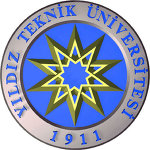                                     AF BAŞVURU FORMU(LİSANS PROGRAMLARINDAN KAYDI SİLİNENLER İÇİN)(*) İşlemlerinizin sağlıklı yürütülebilmesi açısından işaretli alanlardan en az birinin mutlaka doldurulması gerekmektedir.(Form No: FR-0394; Revizyon Tarihi: 30.05.2018; Revizyon No:03)Fo											Tarih: … / … / 20…….Aşağıda yer alan bilgilerin doğruluğunu kabul eder, bu bilgilerin ve başvuru evrakının yanlışlığından dolayı uğrayacağım maddi ve manevi zarardan dolayı Yıldız Teknik Üniversite’sini sorumlu tutmayacağımı beyan ederim.                                                                                           Ad-Soyad:                                                                                           İmza:T.C. Kimlik NumarasıAd Soyad(Varsa Soyadı Değişikliğini Belirtiniz)Öğrenci No (*)Üniversiteye Giriş Yılı (*)İlişiğin Kesildiği TarihFakülteBölüm/ProgramÖğretimYab.Dil Hazırlık   	 Lisans           Yerleşen Kayıt Yaptırmayan    Yab.Dil Hazırlık   	 Lisans           Yerleşen Kayıt Yaptırmayan    Yazışma AdresiTelefon NoEv:                                                  İş:GSM:                                              E-Posta:Ev:                                                  İş:GSM:                                              E-Posta:Başvuru sırasında teslim edeceğiniz belgeler:1- Nüfus cüzdan fotokopisi2- Lise diploması aslı (Daha önce bölüm/programı kazandıkları halde kayıt yaptırmayanlar için)3- Terör suçundan ceza almadığına dair savcılık belgesi (Bu belge E-Devlet üzerinden alınabilir)4- 2 adet vesikalık fotoğraf5- Askerlik Durum Belgesi (Ayrıntılı bilgiye www.ogi.yildiz.edu.tr adresinde yer alan “Af Başvuru İşlemleri” dosyasında yer verilmiştir. )6- Bir bölüm/programı kazandıkları halde kayıt yaptırmayanların Üniversite Yerleştirme Belgesi7- A-4 boyutunda dosya  zarfı.  (1 adet)NOT:  Posta yolu ile başvuru kabul edilmekte olup, başvuru formunun Başkanlığımıza ulaşmaması halinde sorumluluk               ilgili kişiye aittir. E-posta yolu ile başvuru alınmayacaktır.Başvuru sırasında teslim edeceğiniz belgeler:1- Nüfus cüzdan fotokopisi2- Lise diploması aslı (Daha önce bölüm/programı kazandıkları halde kayıt yaptırmayanlar için)3- Terör suçundan ceza almadığına dair savcılık belgesi (Bu belge E-Devlet üzerinden alınabilir)4- 2 adet vesikalık fotoğraf5- Askerlik Durum Belgesi (Ayrıntılı bilgiye www.ogi.yildiz.edu.tr adresinde yer alan “Af Başvuru İşlemleri” dosyasında yer verilmiştir. )6- Bir bölüm/programı kazandıkları halde kayıt yaptırmayanların Üniversite Yerleştirme Belgesi7- A-4 boyutunda dosya  zarfı.  (1 adet)NOT:  Posta yolu ile başvuru kabul edilmekte olup, başvuru formunun Başkanlığımıza ulaşmaması halinde sorumluluk               ilgili kişiye aittir. E-posta yolu ile başvuru alınmayacaktır.Başvuru sırasında teslim edeceğiniz belgeler:1- Nüfus cüzdan fotokopisi2- Lise diploması aslı (Daha önce bölüm/programı kazandıkları halde kayıt yaptırmayanlar için)3- Terör suçundan ceza almadığına dair savcılık belgesi (Bu belge E-Devlet üzerinden alınabilir)4- 2 adet vesikalık fotoğraf5- Askerlik Durum Belgesi (Ayrıntılı bilgiye www.ogi.yildiz.edu.tr adresinde yer alan “Af Başvuru İşlemleri” dosyasında yer verilmiştir. )6- Bir bölüm/programı kazandıkları halde kayıt yaptırmayanların Üniversite Yerleştirme Belgesi7- A-4 boyutunda dosya  zarfı.  (1 adet)NOT:  Posta yolu ile başvuru kabul edilmekte olup, başvuru formunun Başkanlığımıza ulaşmaması halinde sorumluluk               ilgili kişiye aittir. E-posta yolu ile başvuru alınmayacaktır.İlgili Birim Tarafından Doldurulacaktır.Teslim Alan   :   Tarih              :Sayı               :                                                                     İMZA:                                    İlgili Birim Tarafından Doldurulacaktır.Teslim Alan   :   Tarih              :Sayı               :                                                                     İMZA:                                    İlgili Af Kanunu:……………..İlgili Madde:…………………